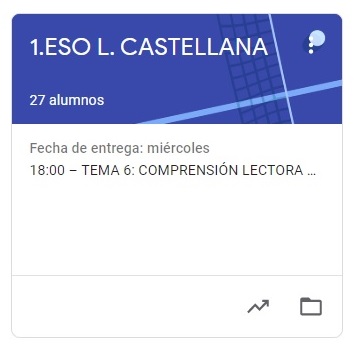 1º ESO  LENGUA CASTELLANA.TAREAS: SEMANA DEL 1 AL 5 DE JUNIOVAMOS A SEGUIR TRABAJANDO, REPASANDO OTRA VEZ TODOS LOS CONTENIDOS DADOS DURANTE EL CURSOUNA VEZ CORREGIDA LA TAREA, OS LA DEVUELVO CON UNA NOTA Y UN COMENTARIO. LAS TAREAS DE ESTA SEMANA SON: LUNES 1: ANÁLISIS MORFOLÓGICOMARTES 2: CATEGORÍAS GRAMATICALESVIERNES 5: PRONOMBRES					